Country Comparison ChartTopic: Identity Structures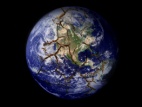 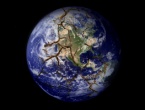 Ethnic  Divisions/CleavagesClass Divisions/CleavagesReligious Divisions/CleavagesEffects on political outcome (past)Effects on political outcome (present)U.K.English vs. Celtics (Ireland, Scotland, and Wales)Middle class vs. working class (both influencial)Protestant vs. Catholic (past), Christians vs. Muslims (present)Conservative party received more votes from the working class due to lowering of taxes (Margaret Thatcher, 1979)Tensions between Christians and Muslims (esp. after terrorist bombings in 2005) may further affect political outcomesGermanyAryan race (Nazis) vs. “the rest” (past); now it’s ethnic minorities (e.g. Muslims) vs. “Germans.”Elites vs. working class Protestant vs. Catholic (past), Christians vs. Muslims (present)Class polarization led to collapse of Weimer Democracy and rise of Hitler, after WW2 polarization of West and EastElites support Christian Democratic Party (CDP), and workers support Social Democratic Party (SDP)FranceMexicoBrazilHigh ethnic diversity, however no divisions are seen Wealthy vs. PoorCatholic vs. Protestant: the Pentecostals (literal interpretation of Bible) Got independence in a non-violent way, which created peace and less violence demonstrations when each group wanted  and want  changeCreation of the PT (worker’s Party) party helps the poor community, Pentecostals are gaining representation in the government Russia80% of pop. is ethnically Russian, the others are just minority groups.Past: Homogenous class, government elitesPresent: Rich (growing urban capitalist elite)    vs. PoorPast: Soviet Union vs. Russian Orthodox ChurchPresent: Orthodox Church vs.  Muslim   Communist movement took down Tsarists and Orthodox Church so Soviet Union could rise Post-Soviet government created polarization in the class divisions Ethnic DivisionsClass DivisionsReligious DivisionsEffects on political outcome (past)Effects on political outcome (present)ChinaHan Chinese vs. ethnic minorities Wealth is less evenly distributed, there is a large gap between classesBuddhism is large, but some are turning into Christians. The Falun Gong is a minority group but they are growingConfucianism enabled and facilitated the rise of the communist regime. All cleavages were reduced with the communist government.Falun Gong is not recognized by the government.  Government has a hard time controlling ethnic minorities because they are in border areas. IndiaThere are many ethnic groups that speak different languages.Caste system divided society into four main groups and the untouchables (Dalits)There has been conflict between Hindus and Muslims, and caused the creation of Pakistan.India could not control half of the country, because of size and ethnic and religious diversityCurrently, gender is an issue in political struggles, since they feel excluded. There is preference for male children, killing female fetuses. NigeriaMain ethnic groups: Ibo, Hausa-Fulani, YorubaStrong class polarization. Elites are connected to the governmentMuslim vs. ChristianShi’ite vs. SunniIslamic Law was adopted in Muslim parts of the countryPolitical elites exacerbate religious tensions to mobilize supporters. This has resulted in religious clashes that have taken thousands of livesIranPersian, Azeris, Kurds. Ethnicity is less politically relevantSupporters of traditional Islam vs. supporters of a more secular society-mostly urban Khatami’s government gave women more opportunities but did not focus on gender equalityWomen have protested against conservative government policies. Islamic government want to turn back gains in legal standing